QuizWie grün sind deine Blätter Holder Knabe im lockigem HaarSehr hier das Lichtleins hellglänzenden StrahlDer will euch führen aus aller NotSei gesegnet dein VolkO, what fun it ist o ride in a one-horse open sleighJust like used to know Zur Krippe her kommet in Bethlehems StallLiebeDein Kleid will mich was lehrenFestlich lieb und mildMänner und FrauenAbend vor Nikolaus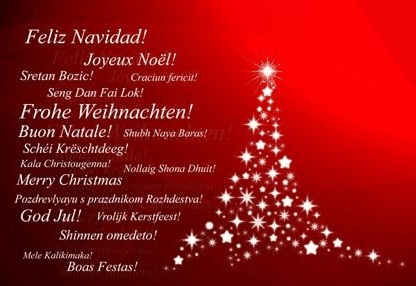 Von Andreas, Julian und Thimo 